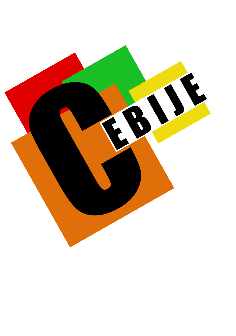 BULLETIN D’ADHESION  / READHESION     2018 – 2019(Vous pouvez retourner ce bulletin directement au CEBIJE : 245 Bd Jean Jaurès 92100 BOULOGNE BILLANCOURT)Nom ………………………………………………………………..….Prénom……………………………………………….….………………...................Date de naissance……………………………………………………………………………………………………………………………………………………..Adresse………………………………………………………………………………………………………………..………………………………………………….Code postal/Ville………………………………………………………………………………………………………………………………………………………Mobile…….…….……………….……………..……….………...………………………………………………………………………………………………………Mail…………………………………………………………………………………………………………………………………………………………………………..Activité/Centre d’intérêt au CEBIJE ………………………………………………………………………………….…………………………………….…Membre associé et actif				  Cotisation annuelle …..………………………… 10 €Membres bénéficiaires (les jeunes) boulonnais		☐  Cotisation annuelle …..…………………………    2 €Membre bénéficiaires (les jeunes) non boulonnais	☐  Cotisation annuelle …..…………………………    5 €Chèque à l’ordre du : CEBIJEFait à ……………………………..……. le………..……………………..….Signature …………..………………………………………..Dans le cadre de l’application de la loi du 6 janvier 1978 relative à l’informatique, aux fichiers et aux libertés : le présent bulletin retourné à l’Association peut faire l’objet d’un traitement automatisé destiné au bon fonctionnement de l’Association. Ces informations ne seront en aucun cas communiquées ou cédées à des tiers. Le signataire a droit d’accès aux informations le concernant et droit de faire procéder aux rectifications ou suppressions des informations inexactes, incomplètes, périmées ou équivoques.